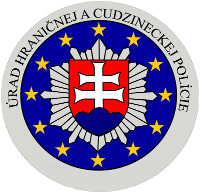 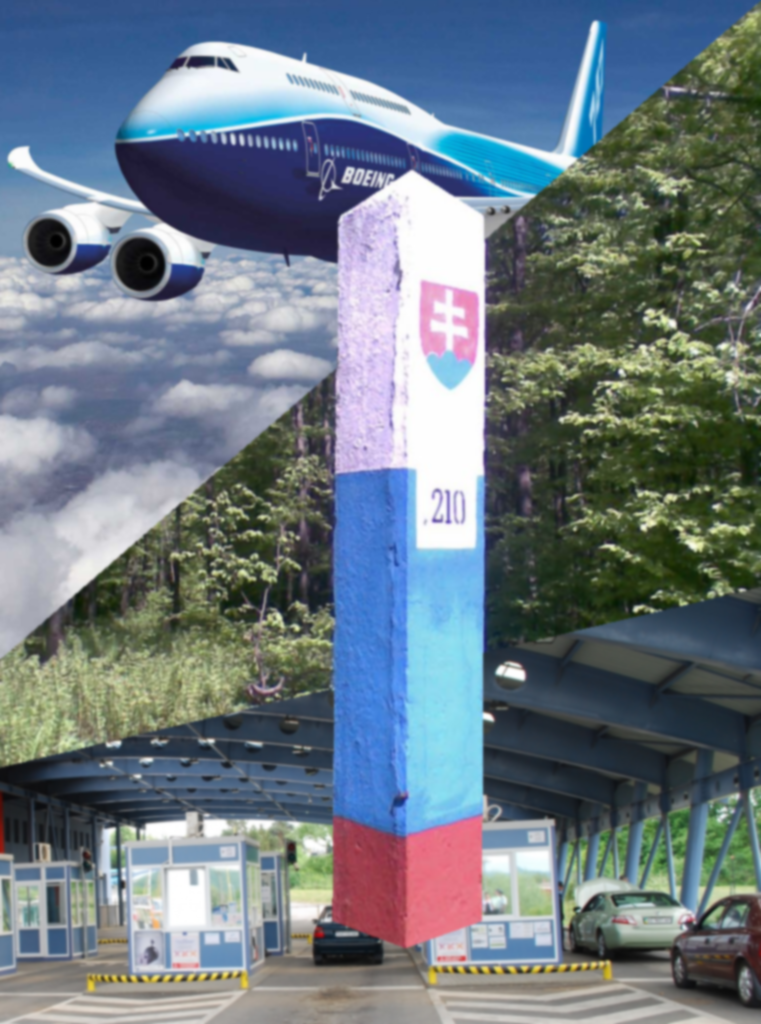 CONTENTS1	LEGAL MIGRATION	61.1	Legal Migration by Border Type	61.2	Residence Permits GRANTED	81.3	VISA	162	ILLEGAL MIGRATION	212.1	Illegal State Border Crossing	242.2	Illegal Stay	322.3	Asylum Applications	422.4	Counterfeiting and Alteration of Travel, Residence and other Documents	442.5	Refusal of Entry FOR Third Country Nationals	502.6	Facilitation of Illegal migration	552.6.1	Human smuggling	552.6.2	Organized and criminal groups of smuggling	562.7	Return Policy	572.7.1	Readmission related to illegal migration	572.7.2	Voluntary returns	592.7.3	Dublin Transfers	602.7.4	Activities of Police Detention Centres for Aliens	632.7.5	Evidence of undesirable person	662.7.6	Administrative and judicial decisions of expulsion related to illegal migration and effective returns	682.8	Unauthorized Transfer of Cigarettes through the External Border	702.9	Positive Hits in Police Records	72DEFINITIONS OF APPLIED TERMSExternal border – are sections of the state border of SR, which represent the common land border with non-member state, and airports for external flights (extra-schengen), what comprises land border – state border of SR with Ukraine, and air border – airport Bratislava, airport Poprad and airport Košice. Internal border - are sections of the state border of SR, which represent the common land borders among the member states of Schengen area – what comprises sections of the state border of SR with Austria, Hungary, Czech Republic, Poland and airports for intra-schengen flights, Illegal state border crossing – a third-country national, who crossed or attempted to cross illegally the external or internal border regardless of crossing direction, and was apprehended by the authorities of the Police Forces of SR; simultaneously a person, who possess the Community right for the free movement of persons, who crossed or attempted to cross illegally the external border regardless of crossing direction, and was apprehended by the authorities of the Police Forces of SR.Illegal stay – an alien, who was found to be illegally present in the territory of the Slovak Republic, not in compliance with the national legislation, regardless the fact he entered the territory of the Slovak Republic legally or illegally.Third country national – is every person who is not a national of the European Union, including stateless persons.Illegal migrant – is any person who was apprehended for an illegal state border crossing or an illegal stay in the territory of SR.  Readmission related to illegal migration – means handing and taking over of the persons according to readmission agreements, if the illegal state border crossing or illegal stay (after having entered illegally) by such persons had happened before. Handed over person from the territory of SR – a person apprehended by the authorities of Police Forces of SR for illegal state border crossing or illegal stay (after having entered illegally), who was consequently handed over to the territory of the Member State which illegal crossing had been realized from (in the case of air transportation it does not have to be authority of the neighbouring state, but any other state).Taken over person to the territory of SR – a person apprehended by the authority of the neighbouring state (in the case of air transportation it does not have to be the authority of the neighbouring state, but any other state), who was consequently handed over to the territory of SR because of previous illegal entry to mentioned state from the territory of SR.Asylum application – is a declaration of alien about asylum application at the territory of SR after illegal state border crossing or illegal stay, including such repeatedly and subsequent asylum applications. There are not included for example aliens who apply for asylum and were transferred to Slovakia according to Dublin regulation or aliens stayed at Slovak territory legally.List of Used AbbreviationsAE – Administrative ExpulsionsAPD – Alien Police Department of Bureau of Border and Alien PoliceAPU PF – Alien Police Unit of the Police ForcesASMC – Analysis and Strategic Management Centre of Bureau of Border and Alien PoliceAU PF - Asylum Unit of the Police ForcesBCP - Border Crossing PointBCU PF – Border Control Unit of the Police ForcesCVAD – Central Visa Authority Department of Bureau of Border and Alien PoliceDAP – Directorate of Alien Police DBAP – Directorate of Border and Alien Police DBP – Directorate of Border PoliceEEA – European Economic AreaEB - Entry ban issued by police EU – European UnionIBO  - Evidence of blocked persons, vehicles and things at the Border Crossing PointsINO – Evidence of undesirable personsIOM – International Organization of MigrationJE – Judicial ExpulsionJB - Judicial entry ban MFA – Ministry of Foreign Affairs of the SRMIU PF – Mobile Intervention Unit of Police ForcesMU PF – Mobile Unit of the Police ForcesMOI – Ministry of Interior of the SRNUCIM – National Unit Combating Illegal MigrationPATROS – Evidence of search for personsPATRMV – Evidence of search for motor vehiclesPATRDOC – Evidence of search for documentsPF – Police ForcesSIS – Schengen Information SystemSR – the Slovak RepublicPDCA – Police Detention Centres for Aliens VIS –Visa Information SystemLEGAL MIGRATIONLegal Migration by Border Type Overview of persons and vehicles having crossed the external borders legally at border crossing points by the direction of crossing in 2009 and 2010Overview of persons and vehicles having crossed the external border legally by the individual border crossing points in 2009 and 2010* Little airports –Airports in Pieštany, Sliač, Nitra, Žilina and PrievidzaResidence Permits GRANTED Overview of residence permits granted in Slovakia per yearsTypes of residence permits granted in 2009 and 2010Types of residence permits granted to third country nationals by regions in 2009 and 2010 Residence permits granted to third country nationals in 2010 - TOP 40Residence permits granted to third country nationals in 2009 - TOP 40Types of valid residence permits at the end of reference years 2009 and 2010Types of valid residence permits at the end of reference years 2009 and 2010 held by third country nationals by regionsValid residence permits at the end of reference year 2010 held by third country nationals - TOP 40Valid residence permits at the end of reference year 2009 held by third country nationals - TOP 40VISAConsultations to visa applications sent from the Ministry of Foreign Affairs of the Slovak Republic by nationality in 2010 – TOP 20Data provided by National Visa Information System of MFA Consultations to visa applications sent from the Ministry of Foreign Affairs of the Slovak Republic in 2009 and 2010Data provided by APD Consultations to visa applications sent from the Consular authorities of Member States of the European Union in 2009 and 2010Data provided by APD Disapproving opinion of Department of Central Visa Authority to the application for granting visa on the basis of positive hits according to Article 96 of Schengen Agreement by nationality in 2010Data provided by APDNumber of invitations verified by Alien Police Units of the Police Force in 2009 and 2010Data provided by APDDisapproving opinion of the Central Visa Authority Department to the invitations according to Article 96 of Schengen Agreement by nationality and invitations in 2010 Data provided by APD  ILLEGAL MIGRATIONOverview of illegal migration in the territory of the SR in 2009 and 2010Note: Third country nationals detected by an authority of other state and handed over to the territory of the SR by readmission agreement are not included into this overview. These persons are included only into the category of “readmission“ like persons taken over to the SR. This was done so to comply with a definition of the category “illegal state border crossing” that covers exclusively persons detected by authorities of the Police Force of the SR.Overview of illegal migration in the territory of the SR by nationality in 2010 – TOP 40Overview of illegal migration in the territory of the SR by nationality in 2009 – TOP 40Illegal State Border CrossingOverview of illegal state border crossing by months in 2009 and 2010Overview of illegal state border crossing by nationality and border type in 2010Overview of illegal state border crossing by nationality and border type in 2009 External border: Illegal state border crossing by nationality, place and direction of crossing in 2010External border: Illegal state border crossing by nationality, place and direction of crossing in 2009Internal border: Illegal state border crossing by nationality, border sections and direction of crossing in 2010Internal border: Illegal state border crossing by nationality, border sections and direction of crossing in 2009External border: Illegal state border crossing by nationality and the Border Control Units of the Police Force in 2010External border: Illegal state border crossing by the Border Control Units of the Police Force in 2009 and 2010Illegal Stay Overview of illegal stay by individual months of years in 2009 and 2010Illegal stay in the territory of SR by regional directorates in 2009 and 2010Illegal stay by place of detection and the previous entry in 2009 a 2010Note: Illegal stay after the legal entry – there are included aliens, who were detected inland on the grounds of illegal stay in our territory, who had entered (or  could have entered) to the Schengen area legally, but at the time of detection, they were illegally present in our territory (for example overstay the time limited in visa, in residence permit, performing  illegal work after expiry of work permit). It usually applies to aliens, who stay in our territory for a longer period, and who are given visas or residence permits issued by SR or by any other Member State of the EU in their documents.Illegal stay after the illegal entry - there are included aliens, who were detected inland, but who had entered SR illegally. It usually applies to aliens who are only transiting through our territory (the so-called transit illegal migration). Such aliens often have not any intention to stay in our territory (in the case of being detected, they abuse the asylum procedure for the purpose of legalization their residence in Slovakia, however, after a certain period of time, they keep on trying to illegally leave the territory of SR for a destination country). In majority cases, they have not any identification documents, or they possess false or counterfeit travel documents, or travel documents that belong to someone else.Illegal stay by nationality, place of detection and the previous entry in 2010Illegal stay by nationality, place of detection and the previous entry in 2009Illegal stay detected inland in the territory of the SR after legal entry by regional directorates and nationality in 2010 – TOP 15Illegal stay detected inland in the territory of the SR after legal entry by regional directorates and nationality in 2009 – TOP 15Illegal stay detected inland in the territory of SR after illegal entry by regional directorates and nationality in 2010 – TOP 15Illegal stay detected inland in the territory of the SR after illegal entry by regional directorates and nationality in 2009 – TOP 15Illegal stay by nationality and regional directorates in 2010Illegal stay detected in the territory of DBAP Bratislava by nationality and individual units of Police Forces in 2010Illegal stay detected in the territory of DAP Nitra by nationality and individual units          in of Police Forces in 2010Illegal stay detected in the territory of DAP Banská Bystrica by nationality and individual units of Police Forces in 2010Illegal stay detected in the territory DBAP Prešov by nationality and individual units        of Police Forces in 2010Illegal stay detected in the territory of DBP Sobrance by nationality and individual units of Police Forces in 2010Asylum ApplicationsOverview of number of asylum applicants in proportion to number of illegal migrants detected for the illegal state border crossing or illegal stay in 2010Data provided by database of illegal migration ASMCNote:Those numbers may not match with official data of total number of asylum applications at the Slovak territory, which the Migration Office of the MOI is authorized to provide. See definition on page 4.Applications of asylum by categories of illegal migration and nationality in 2010Counterfeiting and Alteration of Travel, Residence and other DocumentsOverview of number of detected counterfeit and altered travel documents, visas, residence permits, border stamps and other documents by the place of detection in 2009 and 2010Counterfeiting of travel documents, visas, residence permits, border stamps and other documents in 2009 and 2010Other documents* - driving licenceCounterfeiting of travel documents visas, residence permits, border stamps and other documents by the place of detection in 2010 Counterfeiting of travel documents visas, residence permits, border stamps and other documents by the place of detection in 2009 Counterfeiting of travel documents visas, residence permits, border stamps and other documents by the place of detection, nationality of person and issuing country of such documents in 2010* Nationality of false document - nationality of the false document or false entity within a document. For example, in the case of a false visa in a passport, this field refers to the nationality of the visa. ** Border-crossing stamps - a number of counterfeit stamps. This number does not match the number of travel documents, in which were printed counterfeit border crossing stamps. In the I. half-year  24 travel documents were detected 48 counterfeit border-crossing stamps.Counterfeiting of visas, residence permits, border stamps and other documents by the place of detection in 2009   continuation is at the next page   continuation from the previous page  *China - visa of China was issued into false travel document of Korea Republic Methods of counterfeiting and alteration of travel documents by the place of detection and the reasons in 2010_____________________	A.	photo substitutionB.	data change in the travel document	C.	data alternation in the travel document	D.	change of pages in the travel document	E.	genuine document – blank passport personalized by unauthorized subject	F.	look a like	G.	falsified travel documents		H.	genuine documents issued by the authorized subject to an illegitimate person (e.g. because of corruption or due to submitting of false documents, which are used when the travel documents are issued)Methods of counterfeiting and alteration of travel documents by the place of detection and the reasons in 2009 Refusal of Entry FOR Third Country NationalsRefusal of entry for third country nationals at the external border by border type, nationality and reason for refusals in 2009 and 2010Reasons according to Regulation of the European Parliament and the Council (ES) No 562/2006, which determines Schengen Borders Code:A – has no valid travel documentB – has a false/counterfeit/forged travel documentC – has no valid visa or residence permitD – has a false/counterfeit/forged visa or residence permitE – has no appropriate documentation justifying the purpose and conditions of stayF – has already stayed for three months during a six-month period in the territory of Member States of the EUG – does not have sufficient means of subsistence to the period and form of stay, or the means to return to the             country of origin or transitH1 – is the person, who was accorded the caution for the purposes of entry refusal in SISH2 – is the person, who was accorded the caution for the purposes of entry refusal in the inlands evidenceI – is considered to be a threat to public policy, internal security, public health or the international relations of Member States of EU.Refusal of entry for third country nationals at the external border by border type and nationality in 2010Refusal of entry for third country nationals at the external border by border type and nationality in 2009Refusal of entry for third country nationals at the external border by border type, nationality and reason for refusals in 2010Refusal of entry for third country nationals at the external border by border type, nationality and reason for refusals in 2009Refusal of entry for third country nationals at the external land border by individual border crossing points, nationality and reason for refusals in 2010Refusal of entry for third country nationals at the external air border by individual airports, nationality and reason for refusals in 2010Facilitation of Illegal migrationHuman smugglingDocumented cases of human smuggling in 2009 a 2010Human smuggling by border types and border sections in 2010Data provided by NUCIMNumber of facilitators and facilitated migrants by nationality in 2010Organized and criminal groups of smugglingOrganized and criminal groups of smuggling in 2010Data provided by NUCIMReturn PolicyReadmission related to illegal migrationOverview of the persons handed and taken over according to Readmission Agreements related to illegal migration in 2009 a 2010Database of illegal migration ASMC Note: The hand over and taking over persons, by readmission agreements in the reporting period, regardless of what time persons were detected within the illegal migration by police forces of the SR or authority of another state.Overview of the persons taken over to Slovakia according to Readmission Agreements related to illegal migration in 2010* Under the readmission agreement from Switzerland to Slovakia, transfer through BPU PF Bratislava – AirportOverview of the persons handed over from Slovakia to Ukraine according to the Readmission Agreement in 2009 a 2010Voluntary returnsOverview of voluntary returns per yearsVoluntary returns by country of return and projects in 2010Data provided by APD from the documents of International Organization of MigrationNote: Voluntary returns – include alien returns from Police Detention Centres for Aliens and from asylum institutions of the Migration Office of MOI SR.Project „A“ - Strengthening the mechanisms and harmonization of the standards in the field of voluntary returns of illegal migrants in Member States of the Central Europe.Project „B“ - Helping to return and reintegration of unsuccessful asylum seekers and illegal migrants from the Slovak Republic to the country of origin.Project „C“ - Cooperation Agreement between the International Organization for Migration and the Ministry of Interior of the Slovak Republic to assist the return of unsuccessful asylum seekers and illegal migrants to their country of origin.Project "D" - Help the return and reintegration of unsuccessful asylum seekers and illegal migrants from Slovakia to the country of origin and assistance in the return and reintegration of unsuccessful asylum seekers and illegal migrants from Slovakia to the country of origin.
Project "E" - A project to assist in family reunification in DenmarkDublin TransfersTransfers realized according to the Council Regulation 2003/343/EC (Dublin Regulation) by countries in 2010 Data provided by APDNote: Realized transfers according to the Dublin Regulation - if the Slovak Republic return a third country national to another Member State, which is to be responsible pursuant to the Dublin Convention for examining an application for asylum, or if the Slovak Republic accepts a third country national from another Member State, because of its responsibility.Transfers realized according to the Council Regulation 2003/343/EC (Dublin Regulation) by nationality in 2010Data provided by APDPersons taken over into Slovakia by nationality and country from which persons were transferred according to Dublin Regulation in 2010Data provided by APD_________________________AT – Austria     		CZ – the Czech RepublicDE – Germany    		DK – Denmark SE – Sweden  		NO –Norway GB – the United Kingdom 		NL – Netherlands 	 FR – France  		CH – Switzerland PT – Portugal            		IT – ItalyBL - Belgium		SL – Slovenia FI – Finland Activities of Police Detention Centres for Aliens Activities of Police Detention Centres for Aliens in 2009 a 2010Data provided by PDCA Medveďov and PDCA SečovceActivities of Police Detention Centre for Aliens Medveďov by nationality in 2010 Data provided by PDCA MedveďovActivities of Police Detention Centre for Aliens Sečovce by nationality in 2010 Data provided by PDCA SečovceEvidence of undesirable person  Overview of undesirable persons by nationality in 2009 and 2010 - TOP 10* Entry ban, § 57 ods.14 Act n. 48/2002 ** Collateral on-going administrative expulsion and judicial expulsion *** Judicial entry ban, § 62 Act n. 300/2005  Source: information system Evidence of Undesirable Person – includes administrative expulsion (AE), entry bans issued by police (EB), judicial expulsion (JE), judicial entry ban (JB). Undesirable Persons by reasons in 2009 a 2010* Regulation of the European Parliament and Council Regulation (EC) č.562/2006 establishing a Community Code   about the rules governing the movement of persons across borders (Schengen Borders Code) Administrative and judicial decisions of expulsion related to illegal migration and effective returnsIssued decisions on expulsions and effective returns related to illegal migration in 2010Database of illegal migration ASMC Note:Issued decisions on expulsion:The aliens, who were issued administrative or judicial expulsion for illegal migration during the year 2010, (including the aliens detected by the authority of the other state and taken over into Slovakia under the readmission agreement) Effectively returned migrants:  The aliens, whom decisions of administrative or judicial expulsion was carried out during the year 2010. It means that migrants were effectively returned and had left the territory of the SR as a result of an administrative or judicial decision, one of the following ways:      Handed over under the readmission agreement to the territory of third country or territory of other Member State of EU,Forced removal (by escort of units of Police Forces) to the territory of third country or territory of other Member State of EU,Verified departure from the SR through the external borders - in case of detection of illegal stay at the border crossing point at the exit from the SR,  4.  Transfer from the SR under the Dublin Convention to other Member State (only in cases where a decision was issued)5.   Voluntary returns to the country of origin by IOM (only in cases where a decision was issued)Unauthorized Transfer of Cigarettes through the External Border Overview of number of detected smuggled cigarettes through the external border (§279 Penal Code) by individual months in 2010Data provided by DBP SobranceDetected smuggled cigarettes in DBP Sobrance by place of detection in 2010Detected smuggled cigarettes by individual Units of the Police Forces of DBP Sobrance and by place of detection in 2010Data provided by DBP SobrancePositive Hits in Police Records Overview on number of apprehended persons and items based on searching and blocking police information records in 2010Data provided by ASMCPositive hits on persons according to Article 96 of the Schengen Agreement by nationality in 2010Data provided by APD 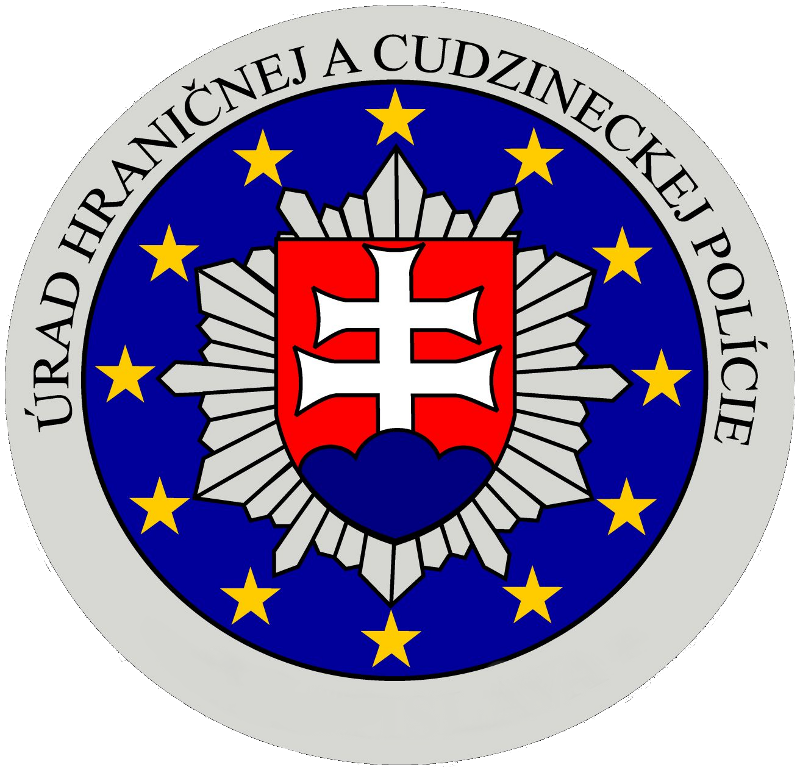 Ružinovská 1/B, 812 72 BratislavaTel: +421961050778, Fax: +421961059170Email: casr@minv.skInternet: http://www.minv.sk/?uhcpIntranet: http://uhcp.minv.sk/2009200920102010from SRto SRfrom SRto SRLAND BORDERNumber of persons by the direction of crossing in totalNumber of persons by the direction of crossing in total1 434 0431 527 2281 224  8081 257 135LAND BORDERThereof:Nationals of EEA (including nationals of Slovak republic)1 063 457900 065LAND BORDERThereof:Third country nationals370 586404 403359 743357 070LAND BORDERNumber of persons in totalNumber of persons in total2 961 2712 961 2712 481 9432 481 943LAND BORDERNumber of vehicles by the direction of crossing in totalNumber of vehicles by the direction of crossing in total441 870487 636424 331454 517LAND BORDERThereof:Passenger cars385 427422 713365 526386 978LAND BORDERThereof:Buses7 2397 2454 5834 628LAND BORDERThereof:Lorries 42 87851 23447 43055 913LAND BORDERThereof:Passenger trains1 4601 4601 4711 469LAND BORDERThereof:Freight trains4 8664 9845 3215 529LAND BORDERNumber of vehicles in totalNumber of vehicles in total929 506929 506878 848878 848AIR BORDERNumber of persons by the direction of crossing in total Number of persons by the direction of crossing in total 669 456672 679502 119493 006AIR BORDERThereof:Nationals of EEA (including nationals of Slovak republic)646 986648 624487 902478 709AIR BORDERThereof:Third country nationals22 47024 05514 21714 297AIR BORDERNumber of persons in totalNumber of persons in total1 342 1351 342 135995 125995 125AIR BORDERNumber of airplanes by the direction of crossing in totalNumber of airplanes by the direction of crossing in total7 8487 8814 6444 646AIR BORDERNumber of airplanes in totalNumber of airplanes in total15 72915 7299 2909 290Total number of persons Total number of persons Total number of persons 4 303 4064 303 4063 477 0683 477 068Total number of vehicles Total number of vehicles Total number of vehicles 945 235945 235888 138888 138BCPsBCPs2009200920102010BCPsBCPsPersonsVehiclesPersonsVehiclesLAND BORDERUbľa417 514226 272443 990241 041LAND BORDERVyšné Nemecké2 157 021690 4641 656 481624 017LAND BORDERMaťovské Vojkovce11 3786 04111 9646 275LAND BORDERVeľké Slemence349 266- - -352 780- - -LAND BORDERČierna nad Tisou26 0926 72916 7287 515AIR BORDERAirport Bratislava1 198 14014 086893 4747 853AIR BORDERAirport Poprad 40 69850221 289432AIR BORDERAirport Košice 103 2041 12779 063946AIR BORDERLittle airports*93141 29959TotalTotal4 303 406945 2353 477 068888 1382006 200720082009201011 31215 15916 55311 7909 535Types of residenceTypes of residence20092010Temporary residenceTemporary residence4 6463 764Thereof:Third country nationals4 6463 764Permanent residencePermanent residence6 8715 505Thereof:Third country nationals820923Thereof:Nationals of the European Economic Area6 0514 582Tolerated residenceTolerated residence273266Thereof:Third country nationals245218Thereof:Nationals of the European Economic Area2848TotalTotal11 7909 535Thereof:Third country nationals5 7114 905Thereof:Nationals of the European Economic Area6 0794 630RegionsRegions20092010Bratislava RegionBratislava Region2 4302 153Thereof:Temporary residence2 0901 750Thereof:Permanent residence276357Thereof:Tolerated residence6446Trnava RegionTrnava Region588458Thereof:Temporary residence467312Thereof:Permanent residence6573Thereof:Tolerated residence5673Trenčín RegionTrenčín Region321242Thereof:Temporary residence246161Thereof:Permanent residence6474Thereof:Tolerated residence117Nitra RegionNitra Region476429Thereof:Temporary residence379304Thereof:Permanent residence8286Thereof:Tolerated residence1539Žilina RegionŽilina Region396411Thereof:Temporary residence317320Thereof:Permanent residence7087Thereof:Tolerated residence94Banská Bystrica RegionBanská Bystrica Region387243Thereof:Temporary residence283158Thereof:Permanent residence7666Thereof:Tolerated residence2819Prešov RegionPrešov Region467388Thereof:Temporary residence377305Thereof:Permanent residence8279Thereof:Tolerated residence84Košice RegionKošice Region646581Thereof:Temporary residence487454Thereof:Permanent residence105101Thereof:Tolerated residence5426TotalTotal5 7114 905Thereof:Temporary residence4 6463 764Thereof:Permanent residence820923Thereof:Tolerated residence245218Nationality2010201020102010NationalityTotalThereof:Thereof:Thereof:NationalityTotalTemporary residencePermanentresidenceToleratedResidenceUkraine1 06887715833Serbia5324843711Korea Republic481394870Russian Federation 3642569315China3572826312Viet Nam2901906634United States249195522Turkey180152253Macedonia10068302Croatia 9268231India 8661214Libyan Arab Jamahiriya 7857219Mexico726480Japan716830Brazil 5033170Afghanistan 464420Belarus453780Iran393072Israel 3321120Thailand322840Malaysia 313127Kazakhstan 302541Egypt2911162Australia 282080Taiwan252320Indonesia 242130Georgia 231832Somalia222200Tunisia 201190Saudi Arabia191801Nigeria 183123Iraq 16970Kuwait 14518Syrian Arab Republic 14842Mongolia131210Pakistan13265Palestinian Territory Occupied 13742Armenia12912Bosnia and Herzegovina12381Lebanon12381Other2521329723Total4 9053 764923218Nationality2009200920092009NationalityTotalThereof:Thereof:Thereof:NationalityTotalTemporary residencePermanentresidenceToleratedResidenceUkraine1 4611 27315434Serbia869836258Korea Republic454367861Viet Nam4082936946Russia4073167714China347302378United States 255204456Turkey167148181Macedonia7644284Japan726192Libyan Arab Jamahiriya6950118Iran685765India6140813Croatia5941162Afghanistan575520Thailand565141Israel383341Brazil372980Canada373151Belarus352960Pakistan347423Armenia3017121Egypt287201Indonesia262510Australia2514101Bosnia and Herzegovina251843Albania242184Georgia232012Iraq221930Mexico221750Lebanon201172Cuba191072Moldova17746Mongolia16835Nigeria162140Saudi Arabia161501Stateless 15636Algeria151140Palestinian Territory Occupied151140Other2701598823Total5 7114 646820245Types of residenceTypes of residencevalid to31.12. 2009valid to31.12. 2010Temporary residenceTemporary residence13 21713 800Thereof:Third country nationals12 98613 610Thereof:Nationals of the European Economic Area231190Permanent residencePermanent residence44 78248 469Thereof:Third country nationals8 2469 089Thereof:Nationals of the European Economic Area36 53639 380Tolerated residenceTolerated residence323315Thereof:Third country nationals260233Thereof:Nationals of the European Economic Area6382TotalTotal58 32262 584Thereof:Third country nationals21 49222 932Thereof:Nationals of the European Economic Area36 83039 652RegionsRegionsvalid to31.12. 2009valid to31.12. 2010Bratislava RegionBratislava Region8 2588 960Thereof:Temporary residence5 6726 106Thereof:Permanent residence2 4732 747Thereof:Tolerated residence113107Trnava RegionTrnava Region2 0632 044Thereof:Temporary residence1 4181 288Thereof:Permanent residence573684Thereof:Tolerated residence7272Trenčín RegionTrenčín Region1 2621 352Thereof:Temporary residence708726Thereof:Permanent residence543617Thereof:Tolerated residence119Nitra RegionNitra Region1 8221 924Thereof:Temporary residence1 0181 037Thereof:Permanent residence791881Thereof:Tolerated residence136Žilina RegionŽilina Region1 3941 520Thereof:Temporary residence670810Thereof:Permanent residence714704Thereof:Tolerated residence106Banská Bystrica RegionBanská Bystrica Region1 3081 366Thereof:Temporary residence682699Thereof:Permanent residence607656Thereof:Tolerated residence1911Prešov RegionPrešov Region2 1702 349Thereof:Temporary residence1 2111 226Thereof:Permanent residence9581 123Thereof:Tolerated residence10Košice RegionKošice Region3 2153 417Thereof:Temporary residence1 6071 718Thereof:Permanent residence1 5871 677Thereof:Tolerated residence2122TotalTotal21 49222 932Thereof:Temporary residence12 98613 610Thereof:Permanent residence8 2469 089Thereof:Tolerated residence260233Nationalityvalid to 31.12. 2010valid to 31.12. 2010valid to 31.12. 2010valid to 31.12. 2010NationalityTotalThereof:Thereof:Thereof:NationalityTotalTemporary residencePermanent residence Tolerated residenceUkraine5 7863 2942 44745Serbia2 8942 6162726Viet Nam2 0321 08791035Russian Federation1 9427801 15210China1 7291 13658211Korea Republic1 5929836090Serbia and Montenegro9327911392United States8434414020Macedonia4551692779Croatia4141312767Turkey3221841344Japan230143870Belarus Federation2041001022India 1941147010Libyan Arab Jamahiriya179155177Israel 15695610Thailand133104290Afghanistan 128100262Egypt124141073Iran 11467461Brazil10654520Saudi Arabia1039940Mexico10072262Bosnia and Herzegovina9814822Canada 9043461Moldova 89323819Nigeria 8910790Tunisia 813771Australia 7844340Syrian Arab Republic7329413Kazakhstan 7236360Lebanon 7031390Armenia6922452Stateless679517Iraq6440213South Africa 6120410Albania 604542Indonesia595180Georgia5841152Cuba 5714430Other98543851235Total22 93213 6109 089233Nationalityvalid to 31.12. 2009valid to 31.12. 2009valid to 31.12. 2009valid to 31.12. 2009NationalityTotalThereof:Thereof:Thereof:NationalityTotalTemporary residencePermanent residence Tolerated residenceUkraine5 4133 1322 23546Serbia2 4342 2072198Viet Nam2 2041 31785730Russia1 7386911 03314China1 6091 08051811Korea Republic1 5258976280Serbia and Montenegro1 0458961463United States 8434793640Macedonia40014424412Croatia3661012596Turkey2921771114Japan2241191041Belarus17282882Israel169118501India155934814Thailand130105241Libyan Arab Jamahiriya122101156Bosnia and Herzegovina11239712Afghanistan11081272Brazil10465390Egypt10411903Iran10362383Canada10056422Saudi Arabia989350Moldova92413120Nigeria788700Lebanon7745302Indonesia746860Iraq7152163Syrian Arab Republic7131391Stateless 6910518Armenia6618471Tunisia656581Cuba6221392Australia5730270Albania554483Pakistan5382916South Africa5319340Georgia5234144Others92544545228Total21 49212 9868 246260Nationality20102010NationalityConsultations to visa applicationsApprovingUkraine22 82022 657Russian Federation13 50713 339Belarus Federation2 6312 587Turkey1 027982Kuwait853838China786695Bosnia a Herzegovina727726Georgia649640India529489Libyan Arab Jamahiriya434391Egypt420328Iran380317South Africa380380Moldova362281Kazakhstan361356Lebanon344331Philippines337300Viet Nam317308Taiwan274255Syrian Arab Republic263205Other2 4762 047Total49 87748 452Month20092009200920092010201020102010MonthTotalThereof the opinion of CVAD:Thereof the opinion of CVAD:Thereof the opinion of CVAD:TotalThereof the opinion of CVAD:Thereof the opinion of CVAD:Thereof the opinion of CVAD:MonthTotalapprovingdisapprovingbindingTotalapprovingdisapprovingbindingJanuary4 2824 273903 4103 40550February4 2124 2039 03 3183 31350March5 0805 0755 04 6484 633150April6 0716 06011 04 4634 45490May5 7785 76513 04 9114 900110June9 4929 47120 18 2258 2169 0July8 4238 4051806 6026 5966 0August5 4275 4151204 8984 89170September5 7665 762403 8143 81220October5 3415 3301104 2674 25890November5 4275 4151205 8095 80540December11 34611 32421112 69412 68680Total76 64576 498145267 05966 969900Month200920092009201020102010MonthTotalThereof the opinion of CVAD:Thereof the opinion of CVAD:TotalThereof the opinion of CVAD:Thereof the opinion of CVAD:MonthTotalapprovingdisapprovingTotalapprovingdisapprovingJanuary32 66132 6481334 82434 80618February35 45435 447737 97337 95320March38 47138 4591245 46445 43826April42 03242 0201244 18544 17312May50 47450 469558 62058 60515June58 70758 6951270 19070 17812July53 48053 4671358 18858 17513August45 18445 1741055 74555 73015September44 57144 5521946 93046 91911October40 72040 7041643 69343 67617November37 06037 0461438 63038 61614December32 63932 6291036 65136 62922Total511 453511 310143571 093570 898195NationalityTotal Thereof:Thereof:NationalityTotal MFAVISNigeria47047Egypt29128Pakistan20020Ukraine19154Libyan Arab Jamahiriya17017Iran15015Moldova752Turkey743Iraq404Georgia330Mongolia321Belarus Federation220Russian Federation220Syrian Arab Republic220Bangladesh101Jordan110Macedonia110Nepal110Senegal110Total18240142InvitationsInvitations20092010OfficialOfficial2 0201 256PrivatePrivate6061 921By a person other than a relative By a person other than a relative 1 7650The number of verifications made totalThe number of verifications made total4 3913 177Thereof:Total number of verified invitations4 0023 047Thereof:Total number of unverified invitations389130NationalityTotalThereof disapproving opinion CVAD:Thereof disapproving opinion CVAD:NationalityTotalPrivate invitationsOfficial invitationsTunisia220China110Dominican Republic110Georgia110Morocco110Nigeria101Turkey110Ukraine110Total981200920092009201020102010TotalThereof:Thereof:TotalThereof:Thereof:Totalfrom SRto SRTotalfrom SRto SRIllegal state border crossingExternal bordersExternal borders5945702450749017Illegal state border crossingThereof:Land border578563154954869Illegal state border crossingThereof:Air border16791248Illegal state border crossingInternal bordersInternal borders17215945Illegal state border crossingThereof:State border with Austria15015404Illegal state border crossingThereof:State border with Hungary220220Illegal state border crossingThereof:State border with Czech Republic000000Illegal state border crossingThereof:State border with Poland000000Illegal state border crossingThereof:Airports (intra-Schengen flights)000321Illegal state border crossingTotalTotal6115723951649422Illegal stayInland detectionsInland detections1 007- - - - - -818- - -- - -Illegal stayThereof:Legal entry389- - -- - -323- - -- - -Illegal stayThereof:Illegal entry618- - -- - -495- - -- - - Illegal stayDetections at the BCPs at the exit from the SRDetections at the BCPs at the exit from the SR167- - -- - -143- - -- - -Illegal stayThereof: Land border156- - -- - -143- - -- - -Illegal stayThereof: Airports11- - -- - -0 - - -- - -Illegal stayTotalTotal1 174- - -- - -961- - -- - -Total illegal migrationTotal illegal migrationTotal illegal migration1 7851 7851 7851 4771 4771 477NationalityIllegal migration in the territory of SRIllegal migration in the territory of SRThereof:Thereof:Thereof:Thereof:Thereof:Thereof:NationalityIllegal migration in the territory of SRIllegal migration in the territory of SRIllegal state border crossingIllegal state border crossingIllegal state border crossingIllegal stayIllegal stayIllegal stayNationalityTotalin %External borderExternal borderInternal borderInlandInlandDetections at the BCPs at the exitNationalityTotalin %Land borderAirportsInternal borderAfter legal entryAfter illegal entryDetections at the BCPs at the exitUkraine37725,52550015130141Moldova24416,52175020670Afghanistan19413,13100000940Somalia15110,22460001050Georgia865,8268000180China614,1320042170Viet Nam523,5200030220Russian Federation513,4516009242Pakistan332,238010240India261,762021210Palestinian Territory Occupied221,496000160Serbia221,490011380Nigeria181,22231390Korea rep.151,020001500United States140,950001400Armenia100,68600040Iraq90,61200070Iran90,61150210Turkey80,54200510Algeria60,41000060Brazil50,34000410Saudi Arabia50,34000500Jordan40,27000400Macedonia40,27000310Unknown40,27040000Stateless30,20100110Egypt30,20000210Croatia30,20000300Sri Lanka30,20000030Syrian Arab Republic30,20000030Benin20,14000200Israel20,14000200Kenya20,14000200Malaysia20,14000200Morocco20,14000110Albania10,07000100Angola10,07000010Australia10,07000010Bangladesh10,07100000Belarus Federation10,07100000Other171,15102680Total1 477100,00495129323495143NationalityIllegal migration in the territory of SRIllegal migration in the territory of SRThereof:Thereof:Thereof:Thereof:Thereof:Thereof:NationalityIllegal migration in the territory of SRIllegal migration in the territory of SRIllegal state border crossingIllegal state border crossingIllegal state border crossingIllegal stayIllegal stayIllegal stayNationalityTotalin %External borderExternal borderInternal border InlandInlandDetections at the BCPs at the exitNationalityTotalin %Land borderAirportsInternal border After legal entryAfter illegal entryDetections at the BCPs at the exitUkraine42623,87614016646149Moldova27515,41181005881Pakistan20711,603701031570Viet Nam1448,07000107370Georgia1347,5199000350Afghanistan1176,5562000550Russian Federation814,5444001306India543,036242355China462,5801025200Serbia301,6800013170Armenia281,572400031Sri Lanka241,349200130Turkey241,344001154Somalia221,231500160Korea rep.211,180002100Nigeria160,90120391Bangladesh150,84601080Iraq150,843001110Palestinian Territory Occupied120,67400260Syrian Arab Republic120,67500070Iran90,50600030Belarus Federation70,39110230Macedonia70,39000340Albania60,34002130United States60,34100500Kazakhstan30,17000120Mongolia30,17300000Paraguay30,17000300Algeria20,11100010Azerbaijan20,11200000Czech Republic20,11000110Egypt20,11000110Israel20,11000110Cuba20,11000110Libyan Arab Jamahiriya20,11000110Stateless10,06000010Bosnia and Herzeg.10,06000010Bulgaria10,06000010Eritrea10,06100000Ghana10,06000010Other191,06240850Total1 785100,005781617389618167TotalI.II.III.IV.V.VI.VII. VIII.IX.X.XI.XII.20096112143636449694945785741322010516151815627240526770503322NationalityTotalThereof:Thereof:Thereof:Thereof:NationalityTotalExternal borderExternal borderExternal borderInternalborderNationalityTotalTotalThereof:Thereof:InternalborderNationalityTotalTotalLand borderAir borderInternalborderMoldova17717517502Afghanistan10010010000Georgia68686800Ukraine55555500Somalia46464600Russian Federation16161600Pakistan98801Armenia66600Iran66150Nigeria65231Palestinian Territory Occupied66600India42202Unknown44040China22200Iraq22200Turkey22200Bangladesh11100Stateless 11100Belarus Federation11100Haiti10001Congo10001Rwanda11100Serbia10001Total516507495129NationalityTotalThereof:Thereof:Thereof:Thereof:NationalityTotalExternal borderExternal borderExternal borderInternal borderNationalityTotalTotalThereof:Thereof:Internal borderNationalityTotalTotalLand borderAir borderInternal borderMoldova18118118100Georgia99999900Ukraine65656140Afghanistan62626200Pakistan473737010Russia44444400Armenia24242400Somalia15151500India128624Sri Lanka1111920Bangladesh76601Iran66600Syrian Arab Republic55500Turkey44400Palestine44400Iraq33300Mongolia33300Nigeria33120Albania20002Azerbaijan22200Belarus22110China11010Turkmenistan11100Algeria11100Uganda11010Jamaica11010Rwanda11010Eritrea11100United States11100Poland11010Slovakia11100Total6115945781617NationalityIllegal crossing of external border Illegal crossing of external border Illegal crossing of external border Thereof:Thereof:Thereof:Thereof:Thereof:Thereof:Thereof:Thereof:Thereof:NationalityIllegal crossing of external border Illegal crossing of external border Illegal crossing of external border Land borderbetween BCPsLand borderbetween BCPsLand borderbetween BCPsLand borderat BCPsLand borderat BCPsLand borderat BCPsAirports(non-Schengen flights)Airports(non-Schengen flights)Airports(non-Schengen flights)NationalityTotalThereof:Thereof:TotalThereof:Thereof:TotalThereof:Thereof:TotalThereof:Thereof:NationalityTotalTo SRFrom SRTotalTo SRFrom SRTotalTo SRFrom SRTotalTo SRFrom SRMoldova17517501751750000000Afghanistan10010001001000000000Georgia6868067670110000Ukraine55469393901679000Somalia4646046460000000Russian Federation1616016160000000Pakistan880880000000Armenia660660000000Iran615110000505Palestinian Territory Occupied660660000000Nigeria523220000303Unknown440000000440India220220000000China220220000000Iraq220220000000Turkey220110110000Bangladesh110110000000Stateless110110000000Belarus Federation110110000000Rwanda110110000000Total50749017477477018991248NationalityIllegal crossing of external borderIllegal crossing of external borderIllegal crossing of external borderThereof:Thereof:Thereof:Thereof:Thereof:Thereof:Thereof:Thereof:Thereof:NationalityIllegal crossing of external borderIllegal crossing of external borderIllegal crossing of external borderLand borderbetween BCPsLand borderbetween BCPsLand borderbetween BCPsLand borderat BCPsLand borderat BCPsLand borderat BCPsAirports(non-Schengen flights)Airports(non-Schengen flights)Airports(non-Schengen flights)NationalityTotalThereof:Thereof:TotalThereof:Thereof:TotalThereof:Thereof:TotalThereof:Thereof:NationalityTotalTo SRFrom SRTotalTo SRFrom SRTotalTo SRFrom SRTotalTo SRFrom SRMoldova18118101761760550000Georgia9999094940550000Ukraine6549164242019613413Afghanistan6262062620000000Pakistan3737037370000000Russian Federation4443143430101000Armenia2424024240000000Somalia1515014140110000Sri Lanka11110990000220India871660000211Bangladesh660660000000Iran660550110000Syrian Arab Republic550550000000Turkey440440000000Palestinian Territory Occupied440440000000Iraq330330000000Mongolia330330000000Nigeria312110000202Azerbaijan220220000000Belarus Federation220110000110China110000000110Turkmenistan110110000000Algeria101101000000Uganda101000000101Jamaica101000000101Rwanda101000000101Eritrea110110000000United States110000110000Poland110000000110Slovakia110110000000Total5945702454554413319141679NationalityTotalThereof state border of SR and airports with:Thereof state border of SR and airports with:Thereof state border of SR and airports with:Thereof state border of SR and airports with:Thereof state border of SR and airports with:Thereof state border of SR and airports with:Thereof state border of SR and airports with:Thereof state border of SR and airports with:Thereof state border of SR and airports with:Thereof state border of SR and airports with:NationalityTotalAustriaAustriaHungaryHungaryCzech RepublicCzech RepublicPolandPolandAirportsAirportsNationalityTotalTo SRFrom SRTo SRFrom SRTo SRFrom SRTo SRFrom SRTo SRFrom SRIndia20200000000Moldova20020000000Haiti10000000010Congo10000000001Nigeria10000000010Pakistan10100000000Serbia10100000000Total90420000021NationalityTotalThereof state border of SR and airports with:Thereof state border of SR and airports with:Thereof state border of SR and airports with:Thereof state border of SR and airports with:Thereof state border of SR and airports with:Thereof state border of SR and airports with:Thereof state border of SR and airports with:Thereof state border of SR and airports with:Thereof state border of SR and airports with:Thereof state border of SR and airports with:NationalityTotalAustriaAustriaHungaryHungaryCzech RepublicCzech RepublicPolandPolandAirportsAirportsNationalityTotalTo SRFrom SRTo SRFrom SRTo SRFrom SRTo SRFrom SRTo SRFrom SRPakistan1001000000000India40400000000Albania20020000000Bangladesh10100000000Total1701520000000NationalityTotalBCU PFBCU PFBCU PFBCU PFBCU PFBCU PFBCU PFBCU PFBCU PFBCU PFBCU PFBCU PFBCU PFBCU PFNationalityTotalZbojTopoľa UličUbľaPodhoroďPetrovceVyšné NemeckéMaťovské VojkovceVeľké SlemenceČierna nad TisouAirport BratislavaAirport PopradAiport KošiceLittle airportsMoldova175005231894296000000Afghanistan1004527923011101100000Georgia687219157670230000Ukraine552328115201300000Somalia461332261100000000Russian Federation1600134150200000Pakistan800143000000000Armenia600200130000000Iran600001000005000Palestinian Territory Occupied600033000000000Nigeria500011000003000Unknown400000000004000India200200000000000China200001100000000Iraq200002000000000Turkey200000000110000Bangladesh100001000000000Stateless 100000100000000Belarus Federation100000100000000Rwanda100001000000000Total5071413628882121751719412000BCU PF20092010Zboj3514Topoľa 713Ulič5762Ubľa10388Podhoroď10582Petrovce119121Vyšné Nemecké8475Maťovské Vojkovce4317Veľké Slemence1619Čierna nad Tisou94Airport Bratislava1612Airport Poprad00Airport Košice00Little airports00Total594507TotalI.II.III.IV.V.VI.VII. VIII.IX.X.XI.XII.20091 17452821299475101941011331359583201096148446893991207311298102485620092010DBAP Bratislava449308DAP Nitra6244DAP Banská Bystrica12962DBAP Prešov334380DBP Sobrance200167Total1 17496120092010Inland after legal entry389323Inland after illegal entry618495At the Border Crossing Points at the exit from the SR167143Total1 174961NationalityTotalInlandInlandInlandAt the BCPs at the exit from the SRAt the BCPs at the exit from the SRAt the BCPs at the exit from the SRNationalityTotalTotalThereof:Thereof:TotalThereof:Thereof:NationalityTotalTotalafter legal entryafter illegal entryTotalland borderair borderUkraine322181151301411410Somalia1051050105000Afghanistan9494094000Moldova6767067000China59594217000Viet Nam52523022000Russian Federation3533924220Pakistan2424024000India2222121000Serbia2121138000Georgia1818018000Palestinian Territory Occupied1616016000Korea Republic1515150000United States1414140000Nigeria121239000Iraq7707000Algeria6606000Turkey6651000Brazil5541000Saudi Arabia5550000Armenia4404000Jordan4440000Macedonia4431000Egypt3321000Croatia3330000Iran3321000Sri Lanka3303000Syrian Arab Republic3303000Benin2220000Stateless2211000Israel2220000Kenya2220000Malaysia2220000Morocco2211000Albania1110000Angola1101000Australia1101000Bulgaria1101000Guinea1101000Canada1110000Cuba1101000Kuwait1110000Lebanon1101000Libyan Arab Jamahiriya1110000Namibia1110000Peru1110000Poland1101000Romania1101000Senegal1101000Tajikistan1101000Tunisia1110000Total9618183234951431430NationalityTotalInlandInlandInlandAt the BCPs at the exit from the SRAt the BCPs at the exit from the SRAt the BCPs at the exit from the SRNationalityTotalTotalThereof:Thereof:TotalThereof:Thereof:NationalityTotalTotalafter legal entryafter illegal entryTotalland borderair borderUkraine361212166461491490Pakistan1601603157000Viet Nam14414410737000Moldova9493588110Afghanistan5555055000China45452520000India4237235505Russia3731130651Georgia3535035000Serbia30301317000Korea Republic2121210000Turkey2016115404Nigeria131239101Sri Lanka1313013000Iraq1212111000Bangladesh8808000Palestine8826000Macedonia7734000Somalia7716000Syrian Arab Republic7707000Belarus5523000United States5550000Albania4413000Armenia4303110Iran3303000Kazakhstan3312000Paraguay3330000Czech Republic2211000Egypt2211000Israel2211000Cuba2211000Libyan Arab Jamahiriya2211000Algeria1101000Stateless 1101000Bosnia a Herzegovina1101000Bulgaria1101000Ghana1101000Hong Kong1101000Japan1110000Jordan1101000Kuwait1110000Laos1110000Lebanon1101000Hungary1110000Morocco1110000Nepal1101000Unknown 1101000Papua-New Guinea1110000Saudi Arabia1110000Zimbabwe1110000Total1 1741 00738961816715611NationalityTotalThereof:Thereof:Thereof:Thereof:Thereof:NationalityTotalDBAPBratislavaDAPNitraDAPB. BystricaDBAP    PrešovDBPSobranceUkraine151104813251China42271590Viet Nam30191370Korea Republic1591500United States1452340Serbia1391300Russian Federation951300Saudi Arabia510040Turkey531100Brazil404000Jordan422000Croatia310020Macedonia321000Nigeria311100Benin200200Other20113060Total3231992739571NationalityTotalThereof:Thereof:Thereof:Thereof:Thereof:NationalityTotalDBAPBratislavaDAPNitraDAPB. BystricaDBAP    PrešovDBPSobranceUkraine166115330153Viet Nam10740933250China25124360Korea Republic21105600Serbia1393010Turkey1171300Moldova530020United States521200Macedonia321000Nigeria312000Pakistan310020Paraguay303000Belarus Federation210001India210010Palestinian Territory Occupied220000Other18122040Total3892183477564NationalityTotalThereof:Thereof:Thereof:Thereof:Thereof:NationalityTotalDBAPBratislavaDAPNitraDAPB. BystricaDBAP    PrešovDBPSobranceSomalia105500919Afghanistan941700716Moldova67900553Ukraine30190281Pakistan24440160Russian Federation2451963Viet Nam22121360India21612120Georgia18302130China17411110Palestinian Territory Occupied16310120Nigeria933030Serbia870100Iraq732020Algeria600150Other27932121Total495109172332323NationalityTotalThereof:Thereof:Thereof:Thereof:Thereof:NationalityTotalDBAPBratislavaDAPNitraDAPB. BystricaDBAP    PrešovDBPSobrancePakistan15738190946Moldova889075814Afghanistan552102257Ukraine46350380Viet Nam37284320Georgia35101249India351315142Russian Federation30901470China2080750Serbia17112040Sri Lanka1360070Iraq1140070Nigeria942210Bangladesh840310Syrian Arab Republic770000Other502205212Total618220285227840NationalityTotalThereof:Thereof:Thereof:Thereof:Thereof:NationalityTotalDBAPBratislavaDAPNitraDAPB. BystricaDBP    PrešovDBP SobranceUkraine32212381533143Somalia105500919Afghanistan941700716Moldova67900553China593126200Viet Nam523126130Russian Federation351021265Pakistan24440160India22612130Serbia21161400Georgia18302130Palestinian Territory Occupied16310120Korea Republic1591500United States1452340Nigeria1244130Iraq732020Algeria600150Turkey631110Brazil504100Saudi Arabia510040Armenia400031Jordan422000Macedonia422000Egypt321000Croatia310020Iran321000Sri Lanka310020Syrian Arab Republic300030Benin200200Stateless210010Israel210010Kenya220000Malaysia202000Morocco211000Albania110000Angola110000Australia100010Bulgaria110000Guinea110000Canada100010Cuba100010Kuwait110000Lebanon110000Libyan Arab Jamahiriya110000Namibia100010Peru100010Poland100100Romania110000Senegal110000Tajikistan100010Tunisia110000Total9613084462380167NationalityTotalThereof:Thereof:Thereof:Thereof:Thereof:Thereof:Thereof:Thereof:NationalityTotalAPU PFBratislavaAPU PFDunajská StredaAPU PFSkalicaAPU PFTrnavaBCU PF Airport - Bratislava AU PFGbely AdamovMU PF BratislavaNUCIM- ZápadUkraine1231220000100China31183020710Viet Nam311031301310Afghanistan1780070110Serbia1691050100Russian Federation10100000000Korea rep.910080000Moldova931000041India622000200Somalia540000100United States States530020000Nigeria420011000Pakistan412000100Georgia321000000Iraq310000200Palestinian Territory Occupied330000000Turkey320100000Iran200000200Kenya220000000Jordan211000000Macedonia220000000Egypt220000000Albania110000000Angola100000100Stateless101000000Bulgaria100000010Guinea110000000Croatia110000000Israel110000000Kuwait100010000Lebanon110000000Libyan Arab Jamahiriya110000000Morocco101000000Romania100000010Saudi Arabia110000000Senegal100001000Sri Lanka101000000Tunisia101000000Total3082151822923291NationalityTotalThereof:Thereof:Thereof:Thereof:Thereof:NationalityTotalAPU PFNitraAPU PFNové ZámkyAPU PFPrievidzaAPU PFPúchovAPU PFTrenčínUkraine811006Brazil430001Nigeria412001Pakistan440000China201100Iraq211000Jordan200002Macedonia210010Malaysia220000United States220000Viet Nam210001Egypt110000India110000Iran100001Korea Republic110000Morocco110000Palestinian Territory Occupied101000Russian Federation200011Serbia110000Turkey101000Total442171213NationalityTotalThereof:Thereof:Thereof:Thereof:Thereof:NationalityTotalAPU PFBanská BystricaAPU PFRimavská SobotaAPU PFRužomberokAPU PFVeľký KrtíšAPU PFŽilinaUkraine15102210Russian Federation12001110China620202Viet Nam621120Korea rep.500005Serbia420011United States300003Benin210001Georgia200200India201010Algeria110000Brazil100100Nigeria100100Poland110000Turkey100010Total6210220822NationalityTotalThereof:Thereof:Thereof:Thereof:Thereof:Thereof:Thereof:Thereof:Thereof:NationalityTotalAPU PFKošiceAPU PFMichalovceAPU PFPopradAPU PFPrešovAPU PFRožňavaAPU PFStropkovBCU PF AirportKošiceBCU PF Airport  PopradAU PF HumennéSomalia9100010460044Afghanistan7100080340029Moldova5513322033002Ukraine3310113900000China201520003000Pakistan161200010003Georgia13080011003India13630002101Viet Nam13411004003Palestinian Territory Occupied120110000001Russian Federation6210000003Algeria5000000005Saudi Arabia4400000000United States States4110020000Armenia3010000002Nigeria3000002001Syrian Arab Republic3120000000Croatia2110000000Iraq2010000001Sri Lanka2000001001Australia1010000000Stateless1100000000Israel1010000000Canada1100000000Cuba1000000001Namibia1001000000Peru1010000000Tajikistan1000000001Turkey1000000001Total3806080718610610102NationalityTotalThereof BCU PF:Thereof BCU PF:Thereof BCU PF:Thereof BCU PF:Thereof BCU PF:Thereof BCU PF:Thereof BCU PF:Thereof BCU PF:Thereof BCU PF:Thereof BCU PF:NationalityTotalZbojTopoľa UličUbľaPodhoroďPetrovceVyšné NemeckéMaťovské VojkovceVeľké SlemenceČierna nad TisouUkraine1430002200115024Somalia90900000000Afghanistan60501000000Russian Federation50200010002Moldova30200100000Armenia10010000000Total16701812311115026Detected illegal migrants Thereof asylum applicantsIllegal state border crossing at the external bordersIllegal state border crossing at the external borders50773Thereof:Land border49567Thereof:Air border126Illegal state border crossing at the internal bordersIllegal state border crossing at the internal borders90Total illegal state border crossing Total illegal state border crossing 51673Illegal stay Illegal stay 961236Total illegal migration Total illegal migration 1 477309NationalityTotalThereof: Thereof: Thereof: Thereof: NationalityTotalIllegal state border crossing at the external borderIllegal state border crossing at the external borderIllegal state border crossing at the external borderIllegal stayNationalityTotalTotalThereof: Thereof: Illegal stayNationalityTotalTotalLand borderAir borderIllegal stayAfghanistan621515047Moldova571919038Georgia241313011Somalia211010011Russian Federation2066014Pakistan1800018Viet Nam1800018China1700017India1200012Ukraine101109Iran85053Palestinian Territory Occupied70007Nigeria61015Algeria50005Iraq50005Serbia50005Armenia41103Sri Lanka20002Syrian Arab Republic20002Angola10001Stateless11100Belarus Federation11100Guinea10001Cuba10001Turkey10001Total3097367623620092010External border totalExternal border total117139Thereof:Land border 99127Thereof:Air border1812Internal border totalInternal border total54Thereof:State border with Austria00Thereof:State border with Hungary00Thereof:State border with Czech Republic00Thereof:State border with Poland00Thereof:Airports (intra-Schengen flights)54Inland totalInland total2529Thereof:DBAP Bratislava1020Thereof:DAP Nitra41Thereof:DAP Banská Bystrica13Thereof:DBAP Prešov105TotalTotal14717220092010Travel documents8265Visas121Residence permits128Border-crossing stamps2282Other documents*1916Total147172TotalThereof:Thereof:Thereof:Thereof:Thereof:TotalTraveldocumentsVisasResidencepermitsBorder-crossing stampsOtherdocumentsTotal external borderTotal external border1394613818Thereof:Land border1273413818Thereof:Airports (non-Schengen flights)12120000Total internal borderTotal internal border430100Thereof:State border with Austria000000Thereof:State border with Hungary000000Thereof:State border with Czech Republic000000Thereof:State border with Poland000000Thereof:Airports (intra-Schengen flights)430100Total InlandTotal Inland29160418Thereof:DBAP Bratislava20130214Thereof:DAP Nitra110000Thereof:DAP Banská Bystrica310002Thereof:DBAP Prešov510202Total Total 17265188216TotalThereof:Thereof:Thereof:Thereof:Thereof:TotalTraveldocumentsVisasResidencepermitsBorder-crossing stampsOtherdocumentsTotal external borderTotal external border117641272212Thereof:Land border99481162212Thereof:Airports (non-Schengen flights)18161100Total internal borderTotal internal border530200Thereof:State border with Austria000000Thereof:State border with Hungary000000Thereof:State border with Czech Republic000000Thereof:State border with Poland000000Thereof:Airports (intra-Schengen flights)530200Total InlandTotal Inland25150307Thereof:DBAP Bratislava1040105Thereof:DAP Nitra430100Thereof:DAP Banská Bystrica110000Thereof:DBAP Prešov1070102Total Total 1478212122219Nationality of personNationality of false document*Total Thereof:Thereof:Thereof:Thereof:Thereof:Nationality of personNationality of false document*Total Travel documentsVisasResidence permitsBorder-crossing stamps**   Other documentsExternal land borderUkrainePoland54000540External land borderUkrainePoland/Slovakia900090External land borderUkrainePoland/Romania200020External land borderUkraineHungary12000120External land borderUkraineSlovakia520030External land borderUkraineEstonia210001External land borderUkraineLithuania640002External land borderUkraineRussian Federation101000External land borderUkraineBulgaria980001External land borderUkraineSpain100100External land borderUkraineItaly100010External land borderGeorgiaPortugal100100External land borderTurkeyGermany100100External land borderMoldovaRomania14130001External land borderMoldovaBulgaria530002External land borderMoldovaLithuania320001External land borderRussian FederationRomania110000TotalTotalTotal1273413818External air border IranBulgaria550000External air border UnknownJapan330000External air border UnknownSpain110000External air border NigeriaAustria330000TotalTotalTotal12120000Internal border - AirportsHaitiPortugal110000Internal border - AirportsNigeriaSpain100100Internal border - AirportsCongoFrance110000Internal border - AirportsUnknownSlovakia110000TotalTotalTotal430100InlandNigeriaNigeria110000InlandNigeriaSpain100100InlandSenegalGambia110000InlandSenegalSpain100100InlandMoldovaRomania110000InlandSerbiaSlovakia220000InlandCameroonCameroon220000InlandViet NamViet Nam110000InlandUkraineSlovakia320001InlandMoroccoItaly400202InlandChinaChina200002InlandChinaSlovakia110000InlandMacedoniaBelgium100010InlandRussian FederationRussian Federation100001InlandSerbiaSerbia200002InlandSomaliaSomalia330000InlandIranIsrael110000InlandRomaniaRomania110000TotalTotalTotal29160418TotalTotalTotal17265188216Nationality of personNationality of false documentNationality of false documentTotal Thereof:Thereof:Thereof:Thereof:Thereof:Nationality of personNationality of false documentNationality of false documentTotal Travel documentsVisaResidence permitsBorder-crossing stamps   Others documentsExternal land borderExternal land borderSomaliaDenmarkDenmark110000External land borderExternal land borderSomaliaDenmarkDenmark100001External land borderExternal land borderUkraineLithuaniaLithuania12110001External land borderExternal land borderGeorgiaGeorgiaGeorgia110000External land borderExternal land borderGeorgiaSpainSpain100100External land borderExternal land borderGeorgiaFranceFrance404000External land borderExternal land borderMoldovaFranceFrance101000External land borderExternal land borderMoldovaRomaniaRomania24210102External land borderExternal land borderMoldovaBulgariaBulgaria220000External land borderExternal land borderMoldovaLithuaniaLithuania210001External land borderExternal land borderMoldovaPortugalPortugal100100External land borderExternal land borderMoldovaUkraineUkraine210001External land borderExternal land borderUkraineUkraineUkraine630102External land borderExternal land borderUkraineBulgariaBulgaria320001External land borderExternal land borderUkraineItalyItaly201100External land borderExternal land borderUkraineSlovakiaSlovakia401030External land borderExternal land borderRussian FederationRussian FederationRussian Federation200002External land borderExternal land borderRussian FederationFranceFrance110000External land borderExternal land borderUkraineAustriaAustria201010External land borderExternal land borderUkraineCzech RepublicCzech Republic101000External land borderExternal land borderUkraineGreeceGreece100100External land borderExternal land borderUkrainePolandPoland17000170External land borderExternal land borderUkraineHungaryHungary201010External land borderExternal land borderTurkeyTurkeyTurkey220000External land borderExternal land borderSudanSudanSudan110000External land borderExternal land borderBulgariaBulgariaBulgaria100001External land borderExternal land borderIranFranceFrance101000External land borderExternal land borderIranIranIran110000TotalTotalTotalTotalTotal99481162212External air borderExternal air borderIndiaIndiaIndia110000External air borderExternal air borderChinaKorea  repKorea  rep110000External air borderExternal air borderChinaChina*China*101000External air borderExternal air borderSri LankaMalaysiaMalaysia220000External air borderExternal air borderPolandPolandPoland110000External air borderExternal air borderBelarus FederationUkraineUkraine110000External air borderExternal air borderUkraineLithuaniaLithuania110000External air borderExternal air borderUkrainePolandPoland330000External air borderExternal air borderJamaicaAustriaAustria220000External air borderExternal air borderNigeriaAustriaAustria110000External air borderExternal air borderNigeriaSpainSpain100100External air borderExternal air borderUgandaAustriaAustria110000External air borderExternal air borderIndiaSlovakiaSlovakia110000External air borderExternal air borderMontenegroSlovakiaSlovakia110000TotalTotalTotalTotalTotal18161100Internal border - AirportsSlovakiaSlovakiaSlovakiaSlovakia110000Internal border - AirportsNigeriaNigeriaNigeriaGuinea110000Internal border - AirportsNigeriaNigeriaNigeriaSpain100100Internal border - AirportsRwandaRwandaRwandaNigeria110000Internal border - AirportsRwandaRwandaRwandaAustria100100TotalTotalTotalTotalTotal530200NationalityState of originTotal Thereof:Thereof:Thereof:Thereof:Thereof:NationalityState of originTotal Travel documentsVisaResidence permitsBorder-crossing stamps   Others documentsInlandChinaSlovakia220000InlandViet NamSlovakia210100InlandMontenegroSerbia110000InlandMoroccoMorocco110000InlandMoldovaBulgaria110000InlandMoldovaRomania320001InlandPakistanPakistan110000InlandNigeriaNigeria110000InlandSlovakiaSlovakia100001InlandBangladeshSlovakia100001InlandMoroccoItaly100100InlandNamibiaNamibia100100InlandUkraineLithuania630003InlandUkraineUkraine110000InlandGeorgiaGreece210001TotalTotalTotal25150307TotalTotalTotal1478212122219TotalThereof:Thereof:Thereof:Thereof:Thereof:Thereof:Thereof:Thereof:TotalABCDEFGHExternal border - totalExternal border - total461130803210Thereof:Land border34180800170Thereof:Airports (non-Schengen flights)1205000340Internal border - totalInternal border - total301000110Airports (intra-Schengen flights)301000110Inland - totalInland - total1630130270Thereof:DBAP Bratislava1320130160Thereof:DAP Nitra110000000Thereof:DAP Banská Bystrica100000100Thereof:DBAP Prešov100000010Total Total 6541411106290TotalThereof:Thereof:Thereof:Thereof:Thereof:Thereof:Thereof:Thereof:TotalABCDEFGHExternal border - totalExternal border - total6411202006250Thereof:Land border488201600220Thereof:Airports (non-Schengen flights)1630040630Internal border - totalInternal border - total310010100Airports (intra-Schengen flights)310010100Inland - totalInland - total1541030061Thereof:DBAP Bratislava430000001Thereof:DAP Nitra311010000Thereof:DAP Banská Bystrica100000010Thereof:DBAP Prešov700020050Total Total 8216302407311Reason for refusals200920092009201020102010Reason for refusalsTotalThereof:Thereof:TotalThereof:Thereof:Reason for refusalsTotalLand borderAir borderTotalLand borderAir borderA660550B10731174C314298162092063D12120220E32932454954950F1010053530G3232027270H11661531381756H2660770I321000Total8888503889087713NationalityExternal borderExternal borderExternal borderNationalityTotalThereof:Thereof:NationalityTotalLand borderAir borderUkraine8378370Russian Federation15150Moldova13130Belarus Federation440Unknown404India303Albania202Morocco220Turkey220Algeria101Montenegro110Georgia110Kyrgyzstan110Macedonia110Nigeria101Pakistan101Serbia101Total89087713NationalityExternal borderExternal borderExternal borderNationalityTotalThereof:Thereof:NationalityTotalLand borderAir borderUkraine7827811Moldova32320India24024Russia24213Georgia550Belarus321Turkey312Stateless 330Albania110Gambia101China101Iran110Somalia110Saint Lucia101United States110Peru101Croatia101Bangladesh101Algeria110Dominica101Total88885038Reason for refusalsReason for refusalsReason for refusalsReason for refusalsReason for refusalsReason for refusalsReason for refusalsReason for refusalsReason for refusalsReason for refusalsReason for refusalsTotalThereof:Thereof:Thereof:Thereof:Thereof:Thereof:Thereof:Thereof:Thereof:Thereof:TotalABCDEFGH1H2ILand borderTotalTotal87757206249553277570Land borderThereof:Ukraine83757195048453256170Land borderThereof:Russian Federation150080500200Land borderThereof:Moldova130010400800Land borderThereof:Belarus Federation40000201100Land borderThereof:Turkey20001001000Land borderThereof:Morocco20020000000Land borderThereof:Montenegro10000000100Land borderThereof:Georgia10001000000Land borderThereof:Kyrgyzstan10000000100Land borderThereof:Macedonia10000000100Air borderTotalTotal130430000600Air borderThereofUnknown40400000000Air borderThereofIndia30000000300Air borderThereofAlbania20000000200Air borderThereofAlgeria10000000100Air borderThereofNigeria10010000000Air borderThereofPakistan10010000000Air borderThereofSerbia10010000000TotalTotalTotal890511209249553278170Reason for refusalsReason for refusalsReason for refusalsReason for refusalsReason for refusalsReason for refusalsReason for refusalsReason for refusalsReason for refusalsReason for refusalsReason for refusalsTotalThereof:Thereof:Thereof:Thereof:Thereof:Thereof:Thereof:Thereof:Thereof:Thereof:TotalABCDEFGH1H2ILAND BORDERTotalTotal8506729812324103215362LAND BORDERThereof:Ukraine78153273430993213862LAND BORDERThereof:Moldova32021127001000LAND BORDERThereof:Russia2100120710100LAND BORDERThereof:Georgia50005000000LAND BORDERThereof:Stateless 31000000200LAND BORDERThereof:Belarus20000100100LAND BORDERThereof:Albania10000000100LAND BORDERThereof:Iran10001000000LAND BORDERThereof:Somalia10100000000LAND BORDERThereof:Turkey10010000000LAND BORDERThereof:United States10100000000LAND BORDERThereof:Algeria10010000000AIR BORDERTotalTotal38031605001301AIR BORDERThereof:India240190500801AIR BORDERThereof:Russia30030000000AIR BORDERThereof:Turkey20000000200AIR BORDERThereof:Ukraine10100000000AIR BORDERThereof:Belarus10000000100AIR BORDERThereof:Gambia10000000100AIR BORDERThereof:China10100000000AIR BORDERThereof:Saint Lucia10010000000AIR BORDERThereof:Peru10010000000AIR BORDERThereof:Croatia10000000100AIR BORDERThereof:Bangladesh10010000000AIR BORDERThereof:Dominica10010000000TotalTotalTotal88861031412329103216663Reason for refusalsReason for refusalsReason for refusalsReason for refusalsReason for refusalsReason for refusalsReason for refusalsReason for refusalsReason for refusalsReason for refusalsReason for refusalsTotalThereof:Thereof:Thereof:Thereof:Thereof:Thereof:Thereof:Thereof:Thereof:Thereof:TotalABCDEFGH1H2IUbľaUbľa1150013083107200Thereof:Ukraine1150013083107200Vyšné NemeckéVyšné Nemecké70447179037941186970Thereof:Ukraine66847169036841165670Thereof:Russian Federation140070500200Thereof:Moldova130010400800Thereof:Belarus Federation40000201100Thereof:Morocco20020000000Thereof:Turkey10000001000Thereof:Montenegro 10000000100Thereof:Macedonia10000000100Veľké SlemenceVeľké Slemence3910103322000Thereof:Ukraine3910103322000Čierna nad TisouČierna nad Tisou1900132000400Thereof:Ukraine1500120000300Thereof:Georgia10001000000Thereof:Kyrgyzstan10000000100Thereof:Russian Federation10010000000Thereof:Turkey10001000000TotalTotal87757206249553277570Reason for refusalsReason for refusalsReason for refusalsReason for refusalsReason for refusalsReason for refusalsReason for refusalsReason for refusalsReason for refusalsReason for refusalsReason for refusalsTotalThereof:Thereof:Thereof:Thereof:Thereof:Thereof:Thereof:Thereof:Thereof:Thereof:TotalABCDEFGH1H2IAirport BratislavaAirport Bratislava110410000600Thereof:Unknown40400000000Thereof:India30000000300Thereof:Albania20000000200Thereof:Algeria10000000100Thereof:Nigeria10010000000Airport PopradAirport Poprad10010000000Thereof:Pakistan10010000000Airport KošiceAirport Košice10010000000Thereof:Serbia10010000000Little airportsLittle airports00000000000TotalTotal130430000600Cases according to the Art. 355 of The Penal Code20092010Documented cases of human smuggling5954Cases in which suspects of facilitators were accused4330Number of identified facilitators 150147Number of accused facilitators9281Number of smuggled migrants2 0761 095Number of detected migrants267468Number of documented deeds 160178Number of documented casesNumber of identified facilitatorsNumber of accused facilitatorsNumber of smuggled migrantsExternal Border TotalExternal Border Total163022166Thereof:Land Border163022166Thereof:Air Border0000Internal Border TotalInternal Border Total167137339Thereof:State border with Austria84723280Thereof:State border with Hungary5201046Thereof:State border with Czech Republic0000Thereof:State border with Poland34413Thereof:Airports (intra-Schengen flights)0000InlandInland224622590TotalTotal54147811 095FacilitatorsFacilitatorsIllegal MigrantsIllegal MigrantsIllegal MigrantsNationalityNumberNationalityFacilitatedThereof apprehendedBangladesh1Afghanistan22349China4Bangladesh620Georgia2China5840India2Georgia95Macedonia2India669Moldova4Korea Republic11Unknown40Moldova9412Pakistan3Unknown330Poland2Pakistan7810Portugal1Palestinian Territory Occupied97Russian Federation (Chechen)4Russian Federation (Chechen)88Slovakia58Somalia379Syrian Arab Republic1Serbia450Ukraine20Syrian Arab Republic98Iran1Sri Lanka10Korea1Tunisia10Viet Nam1Ukraine331310- - -- - -Viet Nam300Total147Total1 095468GroupsNumber of investigated casesNumber of cases in which suspects were accusedFacilitators TotalNumber of accused facilitatorsOrganized1176343Criminal 21218Other organized groups(e.g. reduced taxes and insurance)1199Readmission Agreement with state:2009200920102010Readmission Agreement with state:Persons handed overPersons taken overPersons handed overPersons taken overUkraine425183085Austria2222Hungary5656Czech Republic317111Poland0001Switzerland0003Spain0010Total4354331728NationalityTotalThereof:Thereof:Thereof:Thereof:Thereof:Thereof:NationalityTotalAustriaHungaryCzechRepublicPolandSwitzerlandUkraineUkraine5104000Viet Nam5013100Moldova3021000Uzbekistan300003*0Afghanistan1010000Azerbaijan1010000Bosnia a Herzegovina1010000France1000001Palestinian Territory Occupied1100000Russian Federation1001000Slovakia1000001Somalia1000001Serbia1001000Syrian Arab Republic1001000United Kingdom of Great Britain andNorthern Ireland1000001Italy1000001Total282611135Nationality2009Nationality2010Moldova138Moldova124Georgia67Afghanistan61Afghanistan47Georgia42Russia36Ukraine31Pakistan29Russian Federation10Ukraine26Somalia10Armenia24Pakistan8Somalia11Palestinian Territory Occupied6Sri Lanka9Armenia5India6Iraq2Iran5Nigeria2Bangladesh5India2Syrian Arab Republic5Bangladesh1Iraq3China1Mongolia3Iran1Palestinian Territory Occupied3Turkey1Turkey2Rwanda1Azerbaijan2- - -- - - Belarus1- - -- - - Nigeria1- - -- - - Eritrea1- - -- - - Turkmenistan1- - -- - - Total425Total3082006200720082009201012815383139130Country of returnTotalThereof:Thereof:Thereof:Thereof:Thereof:Country of returnTotalProject „A“Project „B“Project „C“Project „D“Project „E“Viet Nam340230110Georgia25023020Moldova14013010Ukraine1206060Russian Federation904050Serbia –ethnic Kosovo808000China705020Denmark300003Egypt302010Macedonia201010Azerbaijan101000Australia101000Bangladesh101000Belarus Federation100010Brazil100010Hong Kong100010India101000Iraq101000Iran100010Colombia101000Cuba101000Mongolia101000Turkey101000Total1300940333CountryTotalThereof:Thereof:Thereof:CountryTotalPersonshanded overPersonstaken overPersonstaken overAustria101191982Germany303327Switzerland240024United Kingdom180018Poland1313130Belgium9009Finland7007Netherlands6006Greece6660Czech Republic4004France4113Hungary4440Italy3112Denmark2111Norway2111Sweden2002Slovenia1001Spain1110Total2375050187NationalityTotalThereof:Thereof:Thereof:NationalityTotalPersonshanded overPersonstaken overPersonstaken overRussian Federation55131342Georgia483345India303327Afghanistan198811Pakistan13558China121111Nigeria9663Moldova6333Armenia5114Turkey5005Ukraine5114Viet Nam5005Serbia4004Algeria3112Iraq3003Somalia3221Stateless2 002Egypt2111Syrian Arab Republic2002Palestinian Territory Occupied2002Guinea1110Senegal1110Sri Lanka1001Tajikistan1001Total2375050187NationalityTotalCountriesCountriesCountriesCountriesCountriesCountriesCountriesCountriesCountriesCountriesCountriesCountriesCountriesCountriesNationalityTotalATDESEGBNLFRSLCZDKFIITNOCHBLGeorgia452010103100000091Russian Federation422320000101000132India271120122000000000Afghanistan1122010000031002China1140030001000012Pakistan841000000001002Turkey510000000040000Viet Nam511010002000000Armenia412000001000000Serbia421000100000000Ukraine440000000000000Iraq301001100000000Moldova312000000000000Nigeria330000000000000Algeria220000000000000Stateless202000000000000Palestinian Territory Occupied210000000000100Syrian Arab Republic200010000000010Egypt110000000000000Somalia101000000000000Sri Lanka100000000000010Tajikistan110000000000000Total187822721863141721249200920092009201020102010TotalThereof:Thereof:TotalThereof:Thereof:TotalPDCA MedveďovPDCA SečovceTotalPDCA MedveďovPDCA SečovcePlaced person582376206319175144Expelled person247186611037330Readmission10100770Dublin27270462719Released person1619269984751Application for Asylum1467670903753Voluntary returns854837723735NationalityThereof:Thereof:Thereof:Thereof:Thereof:Thereof:Thereof:NationalityPlaced personsExpelled personsReadmissionDublinReleased personsApplication for AsylumVoluntary returnsAfghanistan5006270Armenia0000000Stateless2000000Bangladesh0000220Georgia10301504China151200024India6003451Sri Lanka1000200Moldova10300126Macedonia3200002Niger0000100Nigeria9016110Pakistan8004100Russian Federation10503011Serbia4310000Turkey1100100Ukraine433811653Viet Nam2141011912Unknown3000300Bulgaria2100000Congo1000020Algeria2000100Tajikistan0000000Bosnia a Herzegovina1010000Brazil1000001Senegal1001000Somalia2001100Egypt2000002Iraq2011100Iran1000010Albania1100000Azerbaijan1000001Kenya1000100Palestinian Territory Occupied1010000Poland2000100Morocco1000100Australia0000000Mongolia1000100Lebanon1000000Total17573727473737NationalityThereof:Thereof:Thereof:Thereof:Thereof:Thereof:Thereof:NationalityPlaced personsExpelled personsReadmissionDublinReleased personsApplication for AsylumVoluntary returnsAfghanistan3200111180Algeria1000100Armenia1001100Australia1000001Bangladesh2000220Stateless1000100China4001221Georgia20702669India3000330Iraq1000110Iran6000650Lithuania1100000Moldova201003127Namibia1000100Pakistan2001510Russian Federation9009121Somalia8001570Serbia1100010Syrian Arab Republic1100000Turkey1000001Tajikistan1000000Ukraine18900228Viet Nam8000217Croatia1100000Total14430019515335Nationality200920092009Nationality201020102010201020102010Nationality     TotalThereof:Thereof:NationalityTotalThereof:Thereof:Thereof:Thereof:Thereof:Nationality     TotalAEJENationalityTotalAEEBAE+JE**JEJB***Ukraine47239280Ukraine42736041620Croatia2342340Moldova13311901130Moldova17416113Afghanistan76750100Viet Nam1291272Georgia57541020Georgia94931China36350010Afghanistan64640Russian25240010Pakistan57552Viet Nam24230010Russian Federation52493Somalia18180000China34322Korea rep.14130010India25250Pakistan12110010Other2072025Other102945021Total1 5421 434108Total924826103841Reason20092010Entering or staying on the territory of the Slovak Republic without authorization955445Otherwise grossly or repeatedly breaching generally binding legal regulations3471Performing an activity other than the one for which a temporary stay permit or visa was granted4123Submitting a forged or altered document or document of another person at the control under the Act 48/2002 114Sentencing by a final decision for an intentional crime, if not imposed judicial expulsion 3412Presence in the territory of Slovakia based on an international treaty or a decision of the Government of the Slovak Republic and act in violation of this treaty or decision3022Termination of the purpose of granting temporary residence permit and alien that fact did not notify the police7319Threat to state security, public order, health or rights and freedoms of others and also natural in specified territories 239187Get married in order to obtain a residence permit31The procedure for granting residence permits are given false, incomplete or misleading information or false or forged documents or documents of another person1440Rejecting a credible way to prove own identity01Infringements on Narcotic Drugs and Psychotropic Substances01Administrative expulsion - total1 434826Entry ban - if the alien at the border control under special legislation*  present false or forged document or a document of another person010Entry ban - total010Threat to state security, public order, health or rights and freedoms of others and also natural in specified territories + offense/ misdemeanor of obstruction of official decisions01Threat to state security, public order, health or rights and freedoms of others and also natural in specified territories + offence / misdemeanor of bribery01Entering or staying on the territory of the Slovak Republic without authorization + offense/ misdemeanor of obstruction of official decisions 01Administrative expulsion + Judicial expulsion - total03Hostage taking10Robbery10Theft10Fraudulent use of payment instruments and other payment card20Violations of regulations on the circulation of goods in foreign relations20Infringement of national technical measures, the goods5746Obstruction of official decisions1713Forgery of public documents, official seals, official closures, official emblem and official stamp2617Smuggling15Legalization of Income from crime01Threat under the influence of addictive substances01Dangerous threats01Judicial expulsion - total 10884Judicial entry ban 01Judicial entry ban - total01Total1 542924NationalityIssued decisions on expulsionEffectively returned migrantsEffectively returned migrantsEffectively returned migrantsNationalityIssued decisions on expulsionTotalThereof:Thereof:NationalityIssued decisions on expulsionTotalAE, JEissued during the previous periodAE, JE issued in 2010Ukraine3562397232Moldova1481504146Afghanistan8968563Georgia6060258China4315114Russian Federation2822121Viet Nam2622913Somalia1812012Serbia16312Korea Republic15000Pakistan10909Palestinian Territory Occupied10707Nigeria9505United States8000Iran7101Armenia6606India6202Turkey6312Brazil4101Macedonia4321Iraq3303Jordan3000Benin2000Kenya2000Malaysia2000Morocco2000Australia1101Algeria1101Azerbaijan1101Bangladesh1101Stateless1000Haiti1101Croatia1101Israel1000Kuwait1000Lebanon1000Libyan Arab Jamahiriya1000Namibia1000Peru1000Poland1000Rwanda1101Senegal1101Sri Lanka1000Syrian Arab Republic1101Tajikistan1000Tunisia1000Albania- - -101Egypt- - -101Hong Kong- - -110Total90364334609MonthsTotal number of cigarettesLand borderLand borderLand borderAir borderAir borderAir borderMonthsTotal number of cigarettesTotalThereof:Thereof:TotalThereof:Thereof:MonthsTotal number of cigarettesTotalFrom SRTo SRTotalFrom SRTo SRJanuary31 56031 560031 560000February28 20028 200028 200000March624 460624 4600624 460000April1 157 5501 157 55001 157 550000May320 600320 6000320 600000June1 025 8401 025 84001 025 840000July1 147 9401 147 94001 147 940000August232 360232 3600232 360000September693 300693 3000693 300000October21 38021 380021 380000November122 080122 0800122 080000December1 8601 86001 860000Total5 407 1305 407 13005 407 130000Place of detectionPlace of detectionNumber of casesNumber of cigarettesPrice in €Detected cigarettes at the border crossing pointsDetected cigarettes at the border crossing points65519 93058 284,49ThereofIn person44 780504,29ThereofIn the vehicles39465 38051 653,12ThereofIn the train2249 7706 127,08Detected cigarettes inlandDetected cigarettes inland434 887200586 258,61ThereofIn person1010 9401 149,06ThereofIn the vehicles111 074 660129 932,38ThereofIn the village, town6697 40082 880,71ThereofIn the forest142 983 800357 458,81ThereofIn the river2120 40014 837,65TotalTotal1085 407 130644 543,10BCU PFBCU PFBCU PFNumber of causeNumber of causeNumber of cigarettesPrice in €BCU PF ZbojBCU PF ZbojBCU PF Zboj224 520557Thereof:Inland in personInland in person224 520557BCU PF TopoľaBCU PF TopoľaBCU PF Topoľa0000BCU PF UličBCU PF UličBCU PF Ulič22826 800100 881,24Thereof:Inland in the forestInland in the forest11       480 00057 921,07Thereof:Inland in the vehiclesInland in the vehicles     1     1      346 800    42 960,17BCU PF UbľaBCU PF UbľaBCU PF Ubľa5050646 04079 253,04Thereof:At the border crossing point in the vehiclesAt the border crossing point in the vehicles373763 1006 664,32Thereof:At the border crossing point in personAt the border crossing point in person444 780504,29Thereof:Inland in personInland in person1116016,88Thereof:Inland in the forest Inland in the forest 55477 20058 657,89Thereof:Inland in the village, townInland in the village, town22100 40013 372,26Thereof:Inland in the vehiclesInland in the vehicles1140037,40BCU PF PodhoroďBCU PF PodhoroďBCU PF Podhoroď771 510 420173 936,45Thereof:Inland in the wood Inland in the wood 551 375 400160 628,44Thereof:Inland in the village, townInland in the village, town22135 02013 308,01BCU PF PetrovceBCU PF PetrovceBCU PF Petrovce1164 2007 179,50Thereof:Inland in the village, townInland in the village, town1164 2007 179,50BCU PF Vyšné NemeckéBCU PF Vyšné NemeckéBCU PF Vyšné Nemecké551 053 480125 240,21Thereof:At the border crossing point in the vehiclesAt the border crossing point in the vehicles22402 28044 988,80Thereof:Inland in the forestInland in the forest33651 20080 251,41BCU PF Maťovské VojkovceBCU PF Maťovské VojkovceBCU PF Maťovské Vojkovce2244 4005 304,71Thereof:Inland in the vehiclesInland in the vehicles114 000325,96Thereof:Inland in the riverInland in the river1140 4004 978,75BCU PF Veľké SlemenceBCU PF Veľké SlemenceBCU PF Veľké Slemence776 260575,18Thereof:Inland in personInland in person776 260575,18BCU PF Čierna nad TisouBCU PF Čierna nad TisouBCU PF Čierna nad Tisou2323129 77015 985,98Thereof:At the border crossing point in the trainAt the border crossing point in the train222249 7706 127,08Thereof:Inland in the riverInland in the river1180 0009 858,90MU PF SobranceMU PF SobranceMU PF Sobrance991 121 240135 629,79Thereof:Inland in the vehiclesInland in the vehicles88723 46086 608,85Thereof:Inland in the village, townInland in the village, town11397 78049 020,94TotalTotal1081085 407 1305 407 130644 543,10TotalThereof:Thereof:Thereof:Thereof:Thereof:TotalDBAP BratislavaDAP NitraDAP B. BystricaDBAP PrešovDBP SobrancepersonsTotalTotal65615112246436personsThereof:PATROS159840221043personsThereof:IBO860002personsThereof:INO29500123personsThereof:SIS460561035368vehiclesTotalTotal1121012108vehiclesThereof:PATRMV23001121vehiclesThereof:IBO000000vehiclesThereof:SIS89100187items (documents)TotalTotal29326014262items (documents)Thereof:PATRDOC651501346items (documents)Thereof:IBO330000items (documents)Thereof:SIS2258001216NationalityTotalThereof:Thereof:Thereof:Thereof:NationalityTotalExternal land borderExternal air borderAPU PFOther unitsUkraine4539006Moldova64011India30300Russian Federation22000Serbia21001Georgia11000Macedonia11000Nigeria10010United States10001Total6248329